Podpisy pod fotografie4  Dwie pary srebrnych królewskich sosjerek z chochlami, serwis Jerzego IIIHanower, jedna para 1766, druga 1794Franz Peter Bunsen (ok. 1725-1795)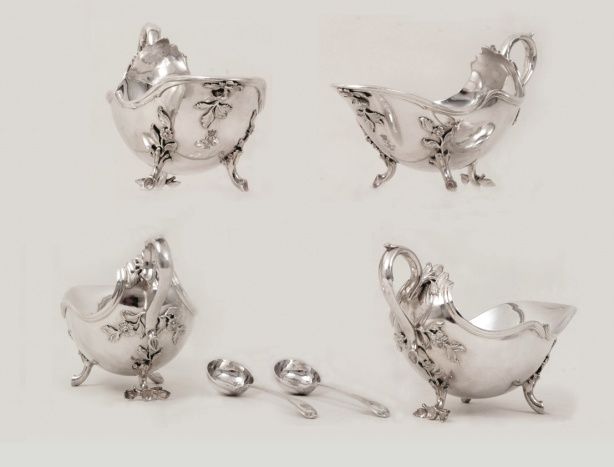 5 Zestaw 12 królewskich pruskich świeczników srebrnychBerlin i Poczdam, 1746-1840Christian Lieberkühn Młodszy, F.W. Müller, Humbert & Syn, Georg Friedrich Fournier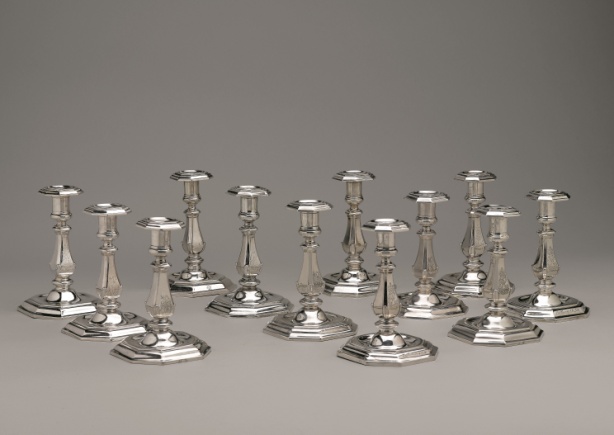 10 Śląski renesansowy kufel z monetą saską i medalem z Rudaw, srebro złoconeJawor 1596 (datowany)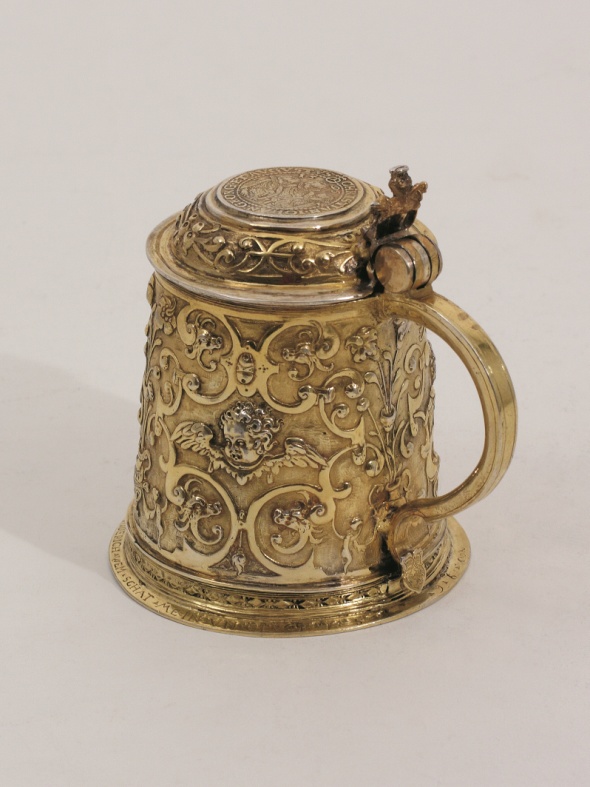 13 Kubek renesansowy sztaplowany, srebro pozłacaneNorymberga, ok. 1580Christoph LindenbergerWłasność: Zbiory Zamku Królewskiego na Wawelu-Państwowe Zbiory Sztuki (pochodzi z kolekcji Helga Matzke)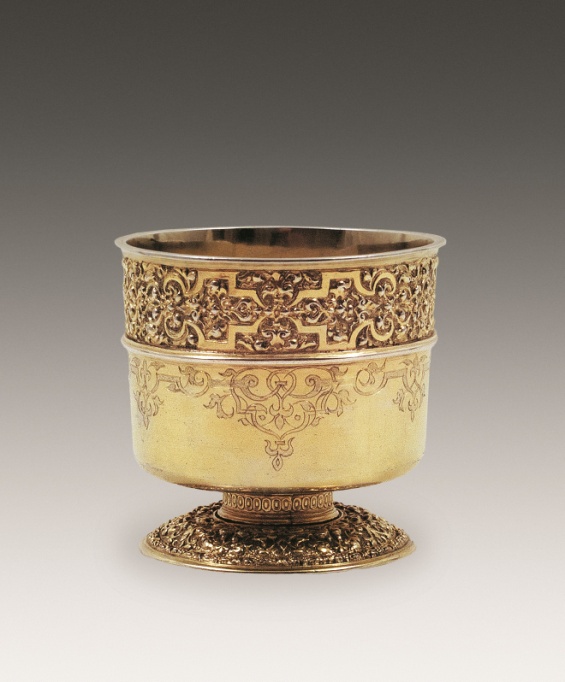 26 Czarka na wódkę, srebro złocone Hamburg, ok. 1670 Johann Brockmer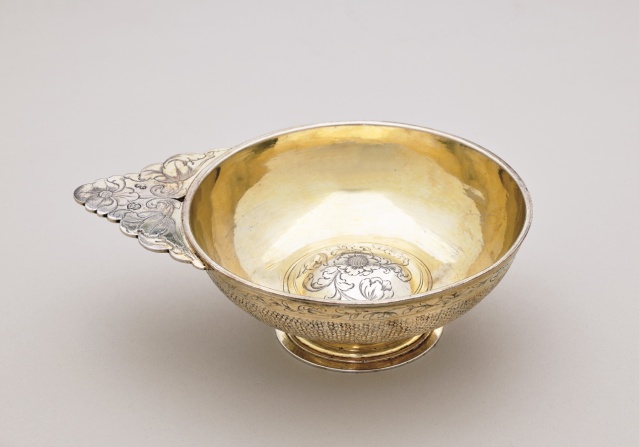 37 Niemiecki Nef (statek na sól), srebro częściowo złoconeAugsburg, ok. 1620Tobias Schaumann I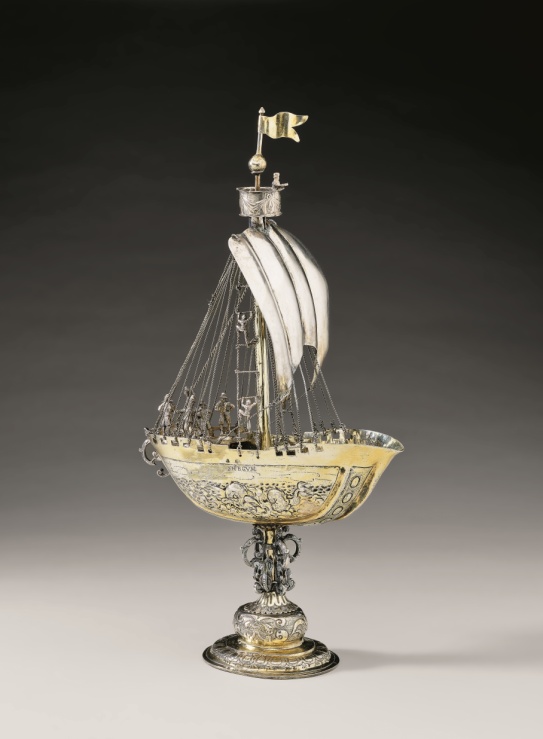 41 Duży kubek z pokrywą wysadzany monetami, srebro częściowo złoconeBerlin, ok. 1750 Cristoph Friedrich Oelrichs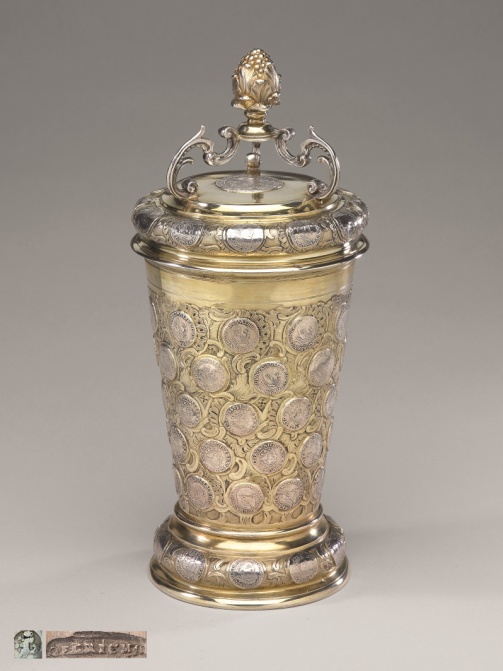 